Nr.Internetprofi1Internet-SuchmaschinenEs gibt einige wichtige Helfer, um das Internet nach Informationen zu durchsuchen. Diese nennt man Internet-Suchmaschinen.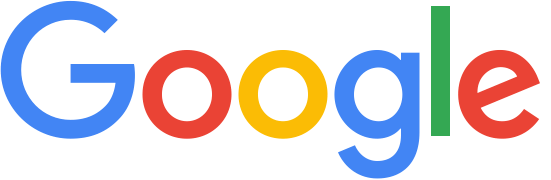 Die bekannteste Suchmaschine ist GOOGLE.Daneben gibt es zum Beispiel noch: 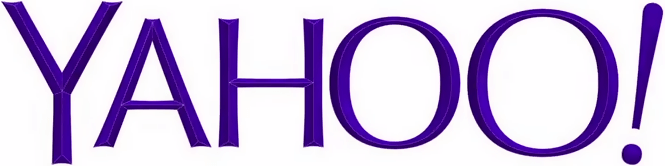 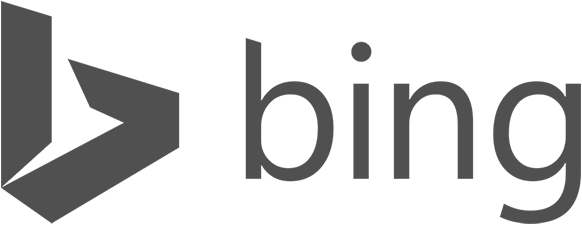 Nr.Internetprofi2Spam-Mail oder auch Junk-Mail (Junk: englisch für „Abfall“) werden unerwünschte E-Mails genannt. Diese enthalten meistens Werbung.Spam verursacht im Internet großen Schaden, da sie sehr viel Datenmenge produzieren und somit die Geschwindigkeit drosseln also das Internet langsam machen. -> hohe Datenmenge!Für den Anwender entstehen meistens hohe Kosten, denn die Spam-Mails müssen empfangen werden, was die freie Datenmenge (z. B. auf mobilen Geräten wie Handys) verkleinert. -> hohe Kosten!In den USA entsteht jährlich etwa ein Schaden von 22 Milliarden US-Dollar. -> großer Schaden!Inzwischen gibt es einige Möglichkeiten, sich vor Spam-Mails zu schützen:Autorisierung: Nur bekannte Nutzer können E-Mails senden.Rückverfolgung: Die Versender der Spam-Mails werden strafrechtlich verfolgt und angezeigt.Spam-Filter: Spam-Mails werden erkannt und nicht heruntergeladen.